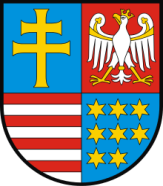 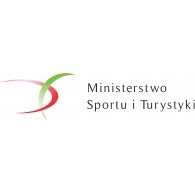 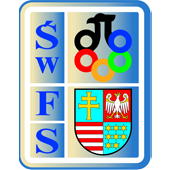 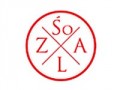 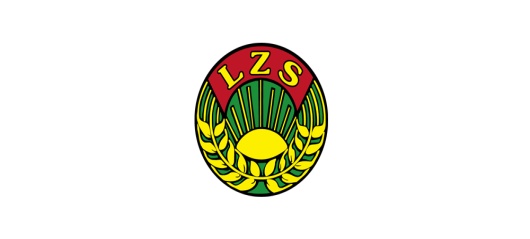 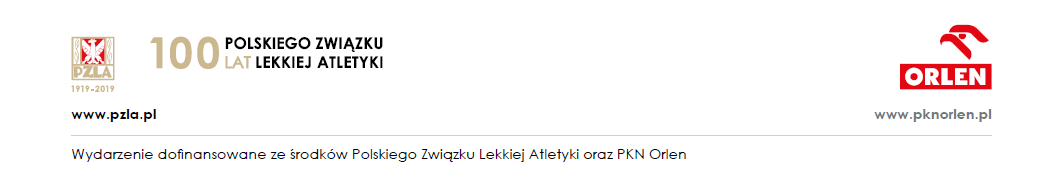 R E G U L A M I NMISTRZOSTW WOJEWÓDZTWA MŁODZIKÓWŚWIĘTOKRZYSKIEGO ZWIĄZKU LAI ŚWIETOKRZYSKIEGO ZRZESZENIA LZS                             K I E L C E  16 08 2020r1.Organizatorzy: 	ŚWIĘTOKRZYSKI ZWIĄZEK LA 			ŚWIĘTOKRZYSKIE ZRZESZENIE LZS,  KKL KielcePatronat:                      Polski Związek Lekkiej Atletyki                                                                       2.Termin: 16 08 2020 r godz 14:003. Cel:  Popularyzacja LA wśród młodzieży szkolnej4. Konkurencje:- Kobiety: - 100, 300, 600, 1000, 80pł,200pł,1000 prz ,wieloskok 4x100 , wzwyż , w dal, kula,   oszczep, dysk, młot, tyczka.- Mężczyźni: - 100, 300, 600, 1000, 2000 m,110ppł,200pł,1000 prz, wieloskok, 4x100 m, wzwyż,  w dal, kula, oszczep, dysk, młot, tyczka.Wieloskok  lewa prawa lewa  lub prawa lewa prawa z belki5. Warunki uczestnictwa: w zawodach mają prawo startu zawodnicy urodzeni w 2005 i młodsi uprawnieni do reprezentowania klubu, szkoły [posiadający badania lekarskie].Zawodnik ma prawo startu w dwóch konkurencjach i sztafecie. Start na  lub w biegu dłuższym mogą startować dodatkowo tylko w sztafecie . Wszystkich zawodników obowiązują dwa numery startowe (w skoku wzwyż – jeden numer) jako warunek dopuszczenia do konkurencji. 6. Sposób rozgrywania konkurencji: W biegach serie na czas.7. Nagrody: Miejsca I – III medale  ,  Inne nagrody w miarę pozyskania sponsorów .8. Zgłoszenia: Zgłoszenia;  Domtel przez Starter PZLA do dnia 14 08 2020r.Start potwierdzamy TOKENEM. W dniu zawodów nie będą dopisywani zawodnicy.9. Weryfikacja: Ostateczna weryfikacja w dniu zawodów od godz 12.30 -13.3010. Zasady finansowania: Koszty organizacji pokrywa organizator z dofinansowania ze środków PZLA oraz PKN ORLEN , koszty uczestnictwa kluby.Opłata startowa zawodnicy ŚZLA – 10 zł pozostali 15 zł od konkurencji11. Ubezpieczenie: UBEZPIECZSNIA . ZGODNIE  Z  ART. 38  Z DNIA 25 06 2010 R  ; USTAWY O SPORCIE; OBOWIAZEK UBEZPIECZENIA  ZAWODNIKÓW OD NASTEPSTW NIESZCZĘSLIWYCH WYPADKÓW NALEŻY  DO KLUBU ,KTÓREGO ZAWODNIK JEST CZŁONKIEM.  Młodzicy mają dwie nowe konkurencje tj wieloskok i 1000 m z przeszkodami .Jest możliwość rozegrania dodatkowych konkurencji dla juniorów mł i pozostałych Dodatkowe Konkurencje : 3-skok K,800 K/M ,1500m K/M , 3000M,  1500prz K100 pł , 400 pł M  4x400 K.                                                         PROGRAM  MINUTOWY  ( po zgłoszeniach)                                                                                                                          Kielce 16 08 2020                                                                                      [ PROJEKT ] 14:00Tyczka K/MMłot K/M     14,00   80pł     14,15110 PŁ       wieloskok K/M14:25 K14:40100 m MDysk K/M14:50 M15:00600m K15:05200pł K/MWzwyż K/M                                15:20 KW dal K15:30 M15:40 KKula K/M15:55 M16:10 MW dal M16:301000m przesz K/MOszczep K/M16:404x100 m M/K16:40ZakończenieZakończenieZakończenieZbiórka na bramce: 15 minut przed konkurencją biegową oraz 20 minut przed konkurencją technicznąZbiórka na bramce: 15 minut przed konkurencją biegową oraz 20 minut przed konkurencją technicznąZbiórka na bramce: 15 minut przed konkurencją biegową oraz 20 minut przed konkurencją technicznąZbiórka na bramce: 15 minut przed konkurencją biegową oraz 20 minut przed konkurencją technicznąUWAGA !!! Dekoracja: 15 minut po zakończeniu konkurencjiUWAGA !!! Dekoracja: 15 minut po zakończeniu konkurencjiUWAGA !!! Dekoracja: 15 minut po zakończeniu konkurencjiUWAGA !!! Dekoracja: 15 minut po zakończeniu konkurencji